INDICAÇÃO Nº  1512/10“Recapeamento em toda a extensão da Rua João da Silva Cristóvão localizada, no bairro Santa Rita de Cássia”.INDICA ao Senhor Prefeito Municipal, na forma regimental, determinar ao setor competente que proceda ao recapeamento em toda extensão da Rua João da Silva Cristóvão no Bairro Santa Rita de Cássia.Justificativa:A via no local acima mencionado encontra-se com a camada asfáltica danificada, causando transtornos aos motoristas que por ela necessitam transitar. Portanto condutores e moradores que trafegam naquela rua pedem, com “urgência”, o recapeamento, já que a mesma encontra-se em péssimas condições. Plenário “Dr. Tancredo Neves”, em 29 de abril de 2010.DUCIMAR DE JESUS CARDOSO“KADU GARÇOM”-vereador-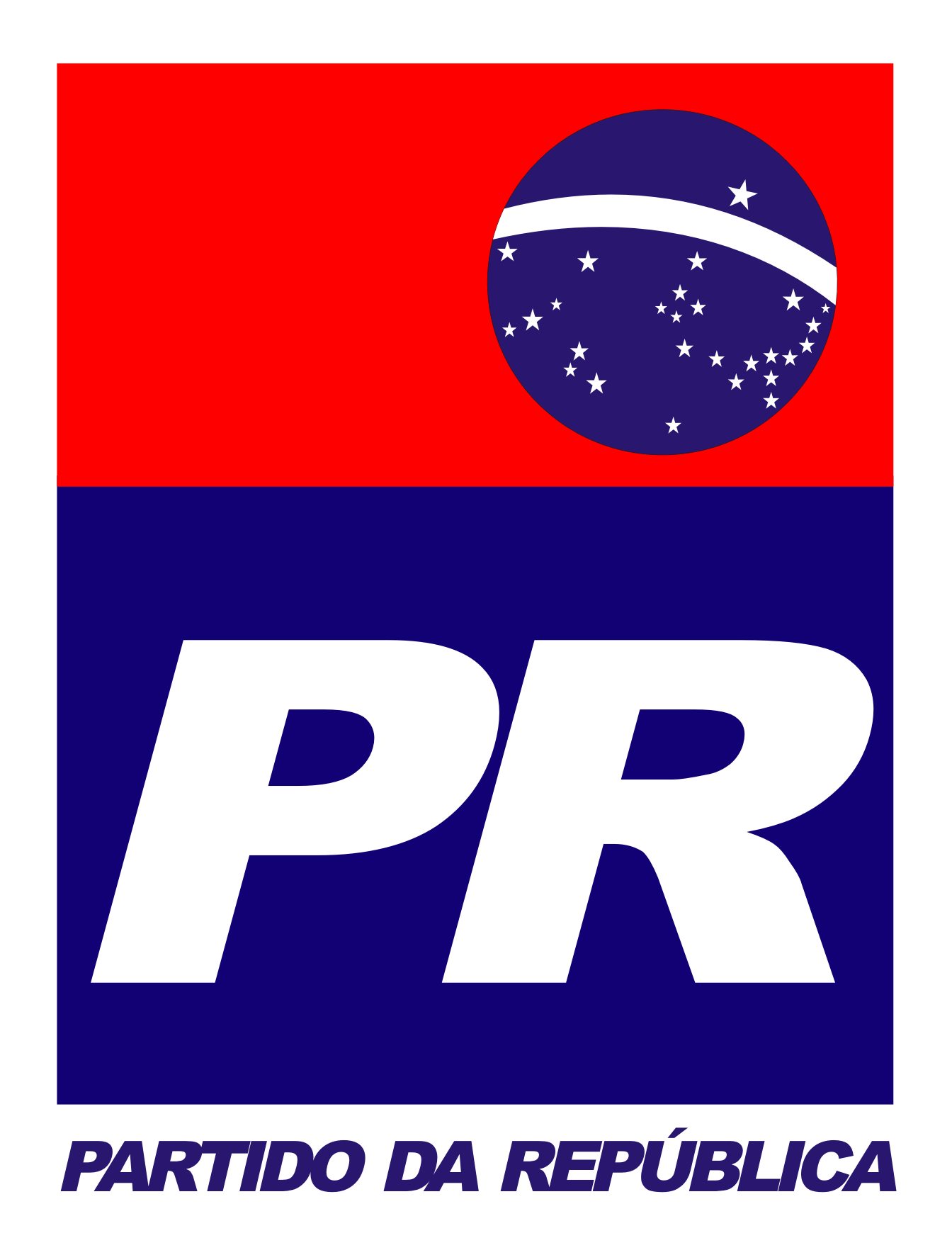 